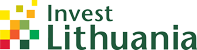 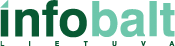 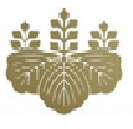 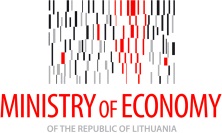 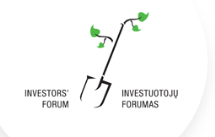 “Japan-Europe Business Seminar in Lithuania: with the View to Japan-Lithuania Business Cooperation in consideration of Economic Impact Mitigation Measures for Brexit and Broad Agreement on Japan-EU EPA”October 30-31, 2017, Room 212, Ministry of Economy, Vilnius, LithuaniaMonday 30 October, 201708:30 - 09:00    Registration for the SeminarPart I: Attracting Points of Lithuania (by Governmental Agencies of Lithuania)：                            Official Welcome                            09:00 - 09:15    Welcome Remarks* Ambassador of Japan, His Excellency Mr. Toyoei Shigeeda* Welcome Speech on Behalf of Ministry of Economy* Mr. Rolandas Valiunas, Chairman, Investors’ Forum                            Plenary Session        (morning)                            09:15 - 09:25               Presentation (1) by Ministry of Economy (tbc)09:25 – 09:55   Presentation (2) “General analytical view on BREXIT tendencies” by Mr. Thomas Notten, Head of Research and Analysis Team, Enterprise Lithuania09:55 – 10:10   Questions and Answers10:10 – 10:40   Coffee Break10:40 – 11:10   Presentation (3)               “Current Invest Climate and Attracting Points of Lithuania” by Mr. Robertas Ciocys, Ellex Valiunas, Investors’ Forum11:10 – 11:20   Questions and Answers11:20 – 11:50   Presentation (4)                “Recent Development in IT area of Lithuania’s ICT sector and efforts made by InfoBalt” by Mr. Paulius Vertelka, Executive Director, InfoBalt11:50 – 12:00   Questions and Answers12:00 – 13:30    LunchPart II: Good Practice: experiences of foreign companies in Lithuania：                            Plenary Session        (afternoon)                            13:30 - 14:00               Presentation (5) by (Investors Forum/one of its members/recent investor – to consult with Invest LT(tbc))               “Tile (Recent investment into Lithuania and efforts made by Investors Forum (tbc))” 14:00 – 14:10   Questions and Answers14:10 – 14:40   Presentation (6) by (tbc)               “Tile (Experiences of foreign companies’ Investment in the field of life science in Lithuania and assistances made by the Government of Lithuania)” for example – Thermofisher Scientific presentation (tbc)14:40 – 14:50   Questions and Answers14:50 – 15:20   Coffee Break15:20 – 15:50   Presentation (7) by (presentator will be arranged by Embassy of Japan)               “Tile (Experiences of Japanese companies’ Investment in Lithuania and assistances made by the Government of Lithuania (tbc))”15:50 – 16:00   Questions and Answers18:30 – 20:30   Welcome Reception hosted by the Ambassador of Japan to LithuaniaTuesday 31 October, 201709:30-     Leave for Kaunas11:00-     Meeting with Kaunas City MayorKaunas City Municipal AdministrationLaisves av. 96, Kaunas12:00-     Free Economical Zone (FEZ) + ELINTA (company operating in FEZ)Terminalo str.3, Biruliskes, Kaunas region           http://ftz.lt/?lang=en13:30-     Lunch (tbc)15:00-     Santaka ValleyK. Barsausko str. 59, Kaunashttp://www.santakosslenis.lt/en/16:00-     Sugihara HouseVaizganto str. 30, Kaunashttp://www.sugiharahouse.com/en16:40-     Leave for Vilnius